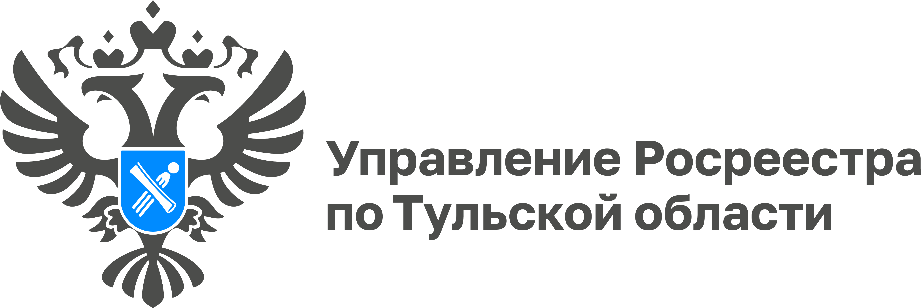 Порядок объединения двух смежных земельных участков в одинПри объединении смежных земельных участков образуется один, и ему присваивается новый кадастровый номер, а исходные прекращают свое существование. Для объединения двух земельных участков необходимо, чтобы:объединяемые земельные участки были смежными - имели общую границу;объединяемые земельные участки были поставлены на государственный кадастровый учет с уточненной площадью. Для уточнения границ и площади смежных земельных участков необходимо обратиться к кадастровому инженеру для подготовки межевого плана;объединяемые земельные участки должны иметь один и тот же вид разрешенного использования и категорию;образуемый земельный участок должен удовлетворять установленным Правилами землепользования и застройки предельным максимальным и минимальным размерам, сведения о которых можно уточнить в органе местного самоуправления или на сайте муниципального образования. Предельные (максимальные и минимальные) размеры земельных участков, на которые действие градостроительных регламентов не распространяется или в отношении которых градостроительные регламенты не устанавливаются, определяются в соответствии федеральными законами.«Объединение земельных участков в один земельный участок допускается только при условии, если образуемый земельный участок будет находиться в границах одного муниципального образования (населенного пункта)», - отметила руководитель Управления Росреестра по Тульской области Ольга Морозова.С заявлением о постановке на кадастровый учет и государственную регистрацию может обратиться как собственник, так и кадастровый инженер на основании заключенного договора подряда, заключенного с собственником земельного участка. Заявление о постановке на государственный кадастровый учет и государственную регистрацию прав можно подать через МФЦ или через личный кабинет на сайте Росреестра.Размер государственной пошлины будет зависеть от вида разрешенного использования земельного участка. Размер государственной пошлины за регистрацию права собственности физического лица на земельный участок указан в ст. 333.33 Налоговый кодекс Российской Федерации.